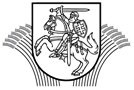 LIETUVOS RESPUBLIKOS ŽEMĖS ŪKIO MINISTRASĮSAKYMASDĖL ŽEMĖS ŪKIO MINISTRO 2020 M. SAUSIO 15 D. ĮSAKYMO NR. 3D-26 „DĖL EUROPOS JŪRŲ REIKALŲ IR ŽUVININKYSTĖS FONDO IR VIEŠOSIOS PARAMOS DIDŽIAUSIŲJŲ METINIŲ LĖŠŲ, SKIRTŲ ĮSIPAREIGOJIMAMS PAGAL LIETUVOS ŽUVININKYSTĖS SEKTORIAUS 2014–2020 METŲ VEIKSMŲ PROGRAMOS PRIEMONES IR VEIKLOS SRITIS 2020 METAIS, PASKIRSTYMO SĄRAŠO PATVIRTINIMO“ PAKEITIMO2020 m. spalio 22 d. Nr. 3D-722VilniusP a k e i č i u Europos jūrų reikalų ir žuvininkystės fondo ir viešosios paramos didžiausiųjų metinių lėšų, skirtų įsipareigojimams pagal Lietuvos žuvininkystės sektoriaus 2014–2020 metų veiksmų programos priemones ir veiklos sritis 2020 metais, paskirstymo sąrašą, patvirtintą Lietuvos Respublikos žemės ūkio ministro 2020 m. sausio 15 d. įsakymu Nr. 3D-26 „Dėl Europos jūrų reikalų ir žuvininkystės fondo ir viešosios paramos didžiausiųjų metinių lėšų, skirtų įsipareigojimams pagal Lietuvos žuvininkystės sektoriaus 2014–2020 metų veiksmų programos priemones ir veiklos sritis 2020 metais, paskirstymo sąrašo patvirtinimo“, ir jį išdėstau nauja redakcija (pridedama).Žemės ūkio ministras								         Andrius PalionisPATVIRTINTALietuvos Respublikos žemėsūkio ministro 2020 m. sausio 15 d.įsakymu Nr. 3D-26(Lietuvos Respublikos žemės ūkioministro 2020 m. spalio 22 d.įsakymo Nr. 3D-722 redakcija)EUROPOS JŪRŲ REIKALŲ IR ŽUVININKYSTĖS FONDO IR VIEŠOSIOS PARAMOS DIDŽIAUSIŲJŲ METINIŲ LĖŠŲ, SKIRTŲ ĮSIPAREIGOJIMAMS PAGAL LIETUVOS ŽUVININKYSTĖS SEKTORIAUS 2014–2020 METŲ VEIKSMŲ PROGRAMOS PRIEMONES IR VEIKLOS SRITIS 2020 METAIS, PASKIRSTYMO SĄRAŠAS____________________________Eil. Nr. Priemonė, veiklos sritis, veikla (sektorius)Didžiausia lėšų suma nuo 2020 m. iki 2021 m.Didžiausia lėšų suma nuo 2020 m. iki 2021 m.Eil. Nr. Priemonė, veiklos sritis, veikla (sektorius)iš visoiš jų EJRŽFEil. Nr. Priemonė, veiklos sritis, veikla (sektorius)EurEur1 Sąjungos prioritetas. Aplinkosaugos požiūriu tvarios, efektyviai išteklius naudojančios, inovacinės, konkurencingos ir žiniomis grindžiamos žvejybos skatinimas 1 Sąjungos prioritetas. Aplinkosaugos požiūriu tvarios, efektyviai išteklius naudojančios, inovacinės, konkurencingos ir žiniomis grindžiamos žvejybos skatinimas 4 965 8003 480 400 1.Mokslininkų ir žvejų partnerystės150 000112 5002.Žvejybos poveikio jūrų aplinkai mažinimas ir žvejybos pritaikymas siekiant apsaugoti rūšis (jūrų ir vidaus vandenų žvejybai)200 000150 0003.Pridėtinė vertė, produktų kokybė ir nepageidaujamos priegaudos panaudojimas(jūrų ir vidaus vandenų žvejybai)1 000 000750 0004.Pridėtinė vertė, produktų kokybė ir nepageidaujamos priegaudos panaudojimas(jūrų ir vidaus vandenų žvejybai) (Supaprastinta parama)500 000375 0005.Jūrų biologinės įvairovės išsaugojimas ir atkūrimas. Laimikiui žinduolių ir paukščių padarytos žalos kompensavimo sistemos 190 000142 5006.Žvejybos uostai, iškrovimo vietos, aukcionų patalpos ir priedangos. Investicijos, kuriomis siekiama palengvinti įsipareigojimo iškrauti visą laimikį laikymąsi150 000112 5007.Žvejybos uostai, iškrovimo vietos, aukcionų patalpos ir priedangos. Investicijos į žvejybos uostų ir aukcionų patalpų infrastruktūros arba iškrovimo vietų ir priedangų gerinimą800 000600 0008.Energijos vartojimo efektyvumas ir klimato kaitos švelninimas. Pagrindinių arba pagalbinių variklių keitimas arba modernizavimas15 8007 9009. Laikinas žvejybos veiklos nutraukimas560 000280 00010. Kompensacijos žvejybos įmonių darbuotojams400 000200 00011.Laikinas žvejybos veiklos nutraukimas dėl COVID-191 000 000750 0002 Sąjungos prioritetas. Aplinkosaugos požiūriu tvarios, efektyviai išteklius naudojančios, inovacinės, konkurencingos ir žiniomis grindžiamos akvakultūros skatinimas2 Sąjungos prioritetas. Aplinkosaugos požiūriu tvarios, efektyviai išteklius naudojančios, inovacinės, konkurencingos ir žiniomis grindžiamos akvakultūros skatinimas8 233 9166 175 43712.Produktyvios investicijos į akvakultūrą (išskyrus energijos vartojimo efektyvumo didinimą)300 000225 00013.Produktyvios investicijos į didelės apimties akvakultūros gamybą4 033 9163 025 43714.Produktyvios investicijos į akvakultūrą. Energijos vartojimo efektyvumo didinimas ir atsinaujinančioji energija400 000300 00015.Produktyvios investicijos į akvakultūrą (Supaprastinta parama)300 000225 00016.Iniciatyvos, kuriomis siekiama sumažinti akvakultūros priklausomybę nuo veterinarinių vaistų 1 600 0001 200 00017.Covid-19 protrūkio neigiamo poveikio akvakultūrai mažinimas1 600 0001 200 0005 Sąjungos prioritetas. Prekybos ir perdirbimo skatinimas5 Sąjungos prioritetas. Prekybos ir perdirbimo skatinimas5 400 0004 050 00018.Gamybos ir prekybos planai400 000300 00019.Rinkodaros priemonės200 000150 00020.Žvejybos ir akvakultūros produktų perdirbimas 4 500 0003 375 00021.Žvejybos ir akvakultūros produktų perdirbimas (Supaprastinta parama)300 000225 000IŠ VISO: 18 599 71613 705 837